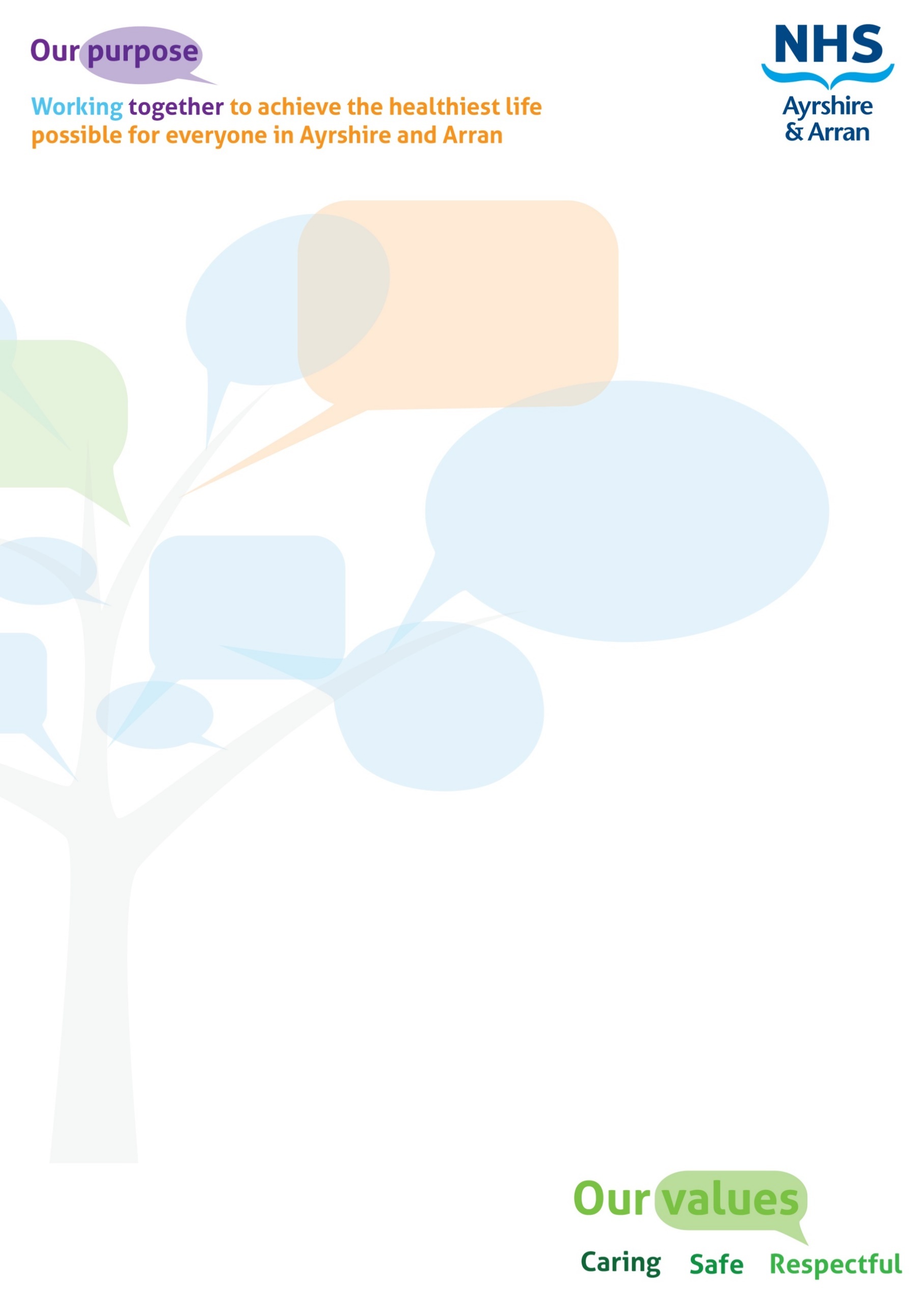 JOB DESCRIPTIONPart-time Switchboard Operator1.JOB IDENTIFICATIONJOB IDENTIFICATIONJob Title:Part-time Switchboard OperatorResponsible to:Switchboard Supervisor (day to day service)Department(s):eHealth Infrastructure Services TelecomsDirectorate:Corporate Support ServicesOperating Division:NHS Ayrshire ArranNo. of Job Holders:1Last Update:13/12/182.JOB PURPOSETo provide an efficient telecommunications switchboard service, internal and external paging systems including Fire Team, Cardiac Arrest and Trauma Teams, and Call Out in event of Major Incidents, Accidents or Bomb Threats throughout all sites across the NHS Ayrshire & Arran area. 3.DIMENSIONSThe Jobholder is employed to work within NHS Ayrshire & Arran Customer Support Services, Digital Services (Telecoms) and is directly responsible to the Switchboard Supervisor for the operation of the Switchboard within Crosshouse Hospital.   Provision of services vary between each site, e.g.:Sites covered:Ayr Hospital Ailsa HospitalArrol ParkBiggart HospitalCrosshouse Hospital Ayrshire Central HospitalThe Switchboard is operational 24 hours per day, 7 days per week with Operators working either rotational or set shifts throughout.4.ORGANISATIONAL POSITION5.ROLE OF DEPARTMENTProvide and maintain an efficient communication network throughout the NHS Ayrshire & Arran Health Board area with the provision of:-switchboard services call management information technical expertise general management of all telecommunication services Provide an efficient, satisfactory and cost-efficient service to Staff, Patients and the General Public Meet the telecommunication requirements of NHS Ayrshire & Arran, taking account of changing and expanding services6.KEY RESULT AREASThe Jobholder is the first point of contact for the general public, management, staff and other sources when answering calls at the switchboard and is responsible for:- interpreting which department, or person, the caller wishes transferred to;interpreting unfamiliar terminology and trying to understand what is meant;dealing with calls from distressed relatives;knowledge of Clinic locations and on which days/times they are operational;knowledge of all Department/Staff locations and Pager numbersknowledge of language interpreters contact numberstransferring calls to various departments/extensions; transferring calls between extensions all of which must be carried out correctly, courteously, patiently and promptly, thus demonstrating efficiency, confidentiality, sympathy and professionalismThe Jobholder must ensure prompt and organised responses to emergency situations, observing the Operational Procedures in relation to emergency situations and recording all events/times to ensure prompt attention to problem, e.g.:-Cardiac Arrest calls and subsequent operation of the internal and external paging systems to ensure prompt response by Medical Teams, recording events/times; Fire Brigade upon Fire Alarm activation, paging Fire Teams and contacting Estates Department when necessary; being responsible for Fire Procedures at various external sitesContacting other emergency services, e.g. Ambulance, Police when necessaryCall-out of Trauma TeamsCall-out of Senior Management in the event of a Major Incident, Accident or Bomb ThreatCall-out of Emergency Staff for all groups within the hospital and other sites within the DivisionCall-out of Emergency Maintenance Staff for all sites within remitHelicopter landingsLift malfunctions, maintaining contact with persons trapped in lift while informing lift operator of emergency, ensuring all details are recordedHospital Generator Tests, dealing with all aspects of monitoring and reporting of events and proceduresMonitor Gas, Mortuary, Pharmacy and A&E Panic Alarms and other Security Alarms, following departmental procedures in contacting appropriate personnelMonitor Estates emergency repairs alarm, interact with screen base console and inform relevant department Maintain on a daily basis On-Call Book/Records for Medical Staff and Estates Maintenance Department to ensure correct record-keeping of emergency situationsMaintain records of bookings for Taxis to ensure system is not abusedSwitchboard staff are responsible for booking  taxis used by the Division, e.g. admissions and discharge of patients to/from Wards, Day Surgery and Clinics;  Doctors to/from Hospitals and Clinics;  transport of Specimens/Pharmacy goods/ Case notes/X-Ray reports/Equipment and, occasionally, staff membersConverse courteously and discreetly with Medical/Nursing Staff making calls to Patients or other Hospitals thus demonstrating confidentialityReport and record  faults to Maintel to ensure prompt repairs are carried out with minimum loss of serviceDeal with calls for IT help-line out-with office hours, recording details of IT faults and reporting to IT Technician as soon as possible in order to minimise loss of serviceAmend daily on-call information as necessary, copy and deliver to A&E Department for all on-call departments to ensure relevant staff are kept informedMonitor Security Doors out-with normal hours, check ID Badge information to ensure continuous security of all premisesOperate internal and long-range paging system, updating when required, programming new pagers, changing batteries and cap codes, transfer Sim cards to new pagers, distribute pagers and issue new batteries, thus ensuring essential communication is available at all timesHave quick and easy access to external Directory information when requested to locate telephone numbers for Doctors, Dentists, Opticians and/or other Hospitals to ensure cost-effective use of Directory EnquiriesCall out of maintenance Staff out-of-hours:The out-of-hours system operates Monday-Friday 4.30pm to 8.00am, all weekend and Public Holidays.   This involves, in the first instance, contacting the on-call Estates Officer, receiving instruction from him as to which workman to contact and ensuring message is correctly and quickly relayed to workman.7a.EQUIPMENT & MACHINERYSwitchboard console/keyboard/headphonesComputer/printerFax MachineLaminatorTelephones/Mobile Phones/Pagers7b.SYSTEMSVarious Telecommunication Systems, e.g. British Telecom, Various Mobile Telephone Systems, e.g. EE, O2, VodafoneVarious Paging SystemsInternet/Intranet for sourcing/sending informationE-mail for communicating with various Departments8.ASSIGNMENT & REVIEW OF WORKThe Jobholder undertakes on-the-job training.  Duties are assigned and reviewed on a daily basis by the Switchboard Supervisor.  The Jobholder is required to carry out any other duties appropriate to the grade, if requested to do so by the Switchboard Supervisor, e.g. emergency situations.The job holder will be responsible to the Switchboard Supervisor for the duration of the shift and should expect guidance and on the job management.  Ongoing issues of line management responsibility, capability, and formal review and appraisal of performance will be conducted by the Switchboard Supervisor.  The job holder is accountable to the Switchboard Supervisor.9.DECISIONS & JUDGEMENTSThe Jobholder is expected to use own initiative in respect of issues relevant to the day-to-day operation of the switchboard but must keep the Switchboard Supervisor informed of all unusual occurrences.10.MOST CHALLENGING/DIFFICULT PARTS OF THE JOBUnderstanding unusual terminology/accentsDealing with distressed relativesKeeping abreast of new information at a time of technological advancement and in an environment of ever-increasing expectations and continuing developmentDealing with out-of-hours on-call maintenance calls, which can be time-consuming when also dealing with regular switchboard duties.11.COMMUNICATION & RELATIONSHIPSIn order to ensure continuous, efficient and cost-effective service provision, the Jobholder is required to develop and maintain good communication links and working relationships with:-InternalColleagues and staff within all areas of the Telecommunications DepartmentHeads of Departments/Wards, Managers and all other members of staff within all areas/departments across the organisationManagement/staff within Finance, IM&T and Estates departmentsPatients/Visitors/General PublicExternalColleagues/Associates within other NHS Health Board areasContractors/Maintenance/Technical staffPublic Services, e.g. Fire Service, Police and Scottish Ambulance Service in relation to contingency/emergency planning12.PHYSICAL, MENTAL, EMOTIONAL AND ENVIRONMENTAL DEMANDS OF THE JOBPhysical Effort/SkillsSitting for long periods at computer throughout shift, sometimes  in excess of 5 hoursMental Effort/Skills:Concentration is required forTaking correct information from callers and transferring calls appropriatelyDealing with time-consuming out-of-hours maintenance calls when working aloneEmotional Effort/Skills:Dealing with distressed relativesDealing with abusive callersEnvironmental Demands:Warm conditions throughout shift period due to large number of computers, air conditioning is available.13.KNOWLEDGE, TRAINING AND EXPERIENCE REQUIRED TO DO THE JOBAbility to interpret information received Excellent communication/interpersonal skills/diplomacy/leadership qualitiesExcellent keyboard skills essentialGood educational background – literate and numerateInduction trainingHealth & Safety, Fire Drill/Safety/Training Major Incident ProceduresComplaints Procedures